空气弹簧机械式疲劳试验机技术协议总则1.1本技术协议适用于空气弹簧机械式疲劳试验机，包括技术指标、运行环境、功能设计、结构组成、安装调试等方面的技术要求。本技术协议的使用范围，仅限于本次设备订货，安装，调试、验收及售后服务等方面。1.2本技术协议提出的是最基本限度的技术要求，并未对相关技术细节做出规定，也未充分引述有关标准和规范条文，卖方应保证提供符合本协议书和有关最新工业标准的成熟优质产品。1.3卖方应保证提供符合本技术协议和有关该合同设备国家、行业、企业标准的产品及其相应服务。同时必须满足国家有关安全、环保等强制性标准和规范的要求。所有的机械制造和购买部件用公制单位设计和安装，除与轮胎规格相关的计量单位可采用英制外，其它采用国际计量或中国法定计量单位。机器铭牌用中文/英文设计。1.4卖方保证最终交给买方的设备采用优等材料、先进制造工艺制成，在设计、制造质量上保证在国内外处于领先水平，全新并符合合同规定的自动化水平, 质量和性能规定，也能满足安全和长期操作要求。1.5产品涉及到的专利及相关费用均被认为已包含在合同设备报价中，卖方保证买方不承担有关合同设备专利的一切责任。1.6在签订合同后，买方保留对本协议书提出补充要求和修改的权利，卖方应允诺予以配合。如提出修改，具体项目和条件由买卖双方商定。1.7 本技术协议所使用的标准与卖方所执行的标准、条款所发生矛盾时，按较高标准执行。1.8 本技术协议作为订货合同的附件，与合同正文同时生效；本技术协议书所使用的标准为现行国家标准/IEC标准/ISO标准，若存在不一致时，按较高标准执行。 供货范围三、设计要求及依据3.1环境环境温度：0-40℃湿度：0-90%最高安装高度：海平面1200m运输及存放温度：零下20℃至零上60℃3.2技术参数：3.2.1主体  一套包含：机械式疲劳试验机主体、以及电机驱动系统，按照GB/T13061-2017标准设计，合理设计摆动轴位置，减少侧向摆动量，试验状态贴合实际使用状态，保证所有试验符合新国标要求。气压检测：四工位空气弹簧采用四套压力变送器独立检测，每组采用两套零泄漏电磁阀进行控制，进气压力采用比例伺服阀控制，并带有就地及远传数据显示，可任意设定数值。温度检测：同时对测试皮囊温度进行监控，卖方负责设计袖式产品降温系统。触摸屏实时显示各工位空气弹簧气压及振动次数，每套空气弹簧产品在试验时检测失效状态，失效时自动报警并停机，报警满足具备声光报警。计算机控制系统显示试验曲线，试验结束后可连接打印机打印，计算机采用联想、戴尔等商用计算机，处理器I5 12代或以上，内存不低于16G，硬盘不低于1T，处理器屏幕不低于24寸，Windows 10正版系统或以上并激活,预装Office正版系统并激活。3.2.2电气控制系统  一套含PLC、设备本身电缆桥架、电控柜等，电控系统采用三相五线制配线。所有从配电柜内引往现场的接线要求为聚氯乙烯绝缘电缆，接线盒规范化，加强密封性能，接线盒上有电气安装标记，蛇形管应用关卡固定，防止脱落，线与接线座之间用接线端子。所有非安全电压接线端子排、断路器、变压器等必须安装抗静电透明安装防护罩。要求急停按钮带自锁。各分线盒与主控柜接地线要采用黄绿双色线可靠连接。控制柜内继电器、电磁阀等主要元器件用中文加代码标识系统操作具备手、自动切换功能，并带有设备、工艺报警功能。上位机界面每5秒钟将有关数据自动保存，保证突然停电不丢失停电前数据。3.2.3技术参数表3.2.4设备涂色要求:设备本体浅灰色（色号RAL7035）电器柜、气动柜浅灰色（色号RAL7035）移动部件橙红色防撞装置（安全护栏（黄黑相间RAL1026+RAL9005））。防护罩、防护网黄色（色号RAL1026）急停装置（脚踢板、手推板、安全拉绳、急停开关）橙红色（RAL2009）3.3主要配件品牌：3.3设备配置清单(包含但不仅限于，卖方保证系统完成性)：附：机械式疲劳试验机样片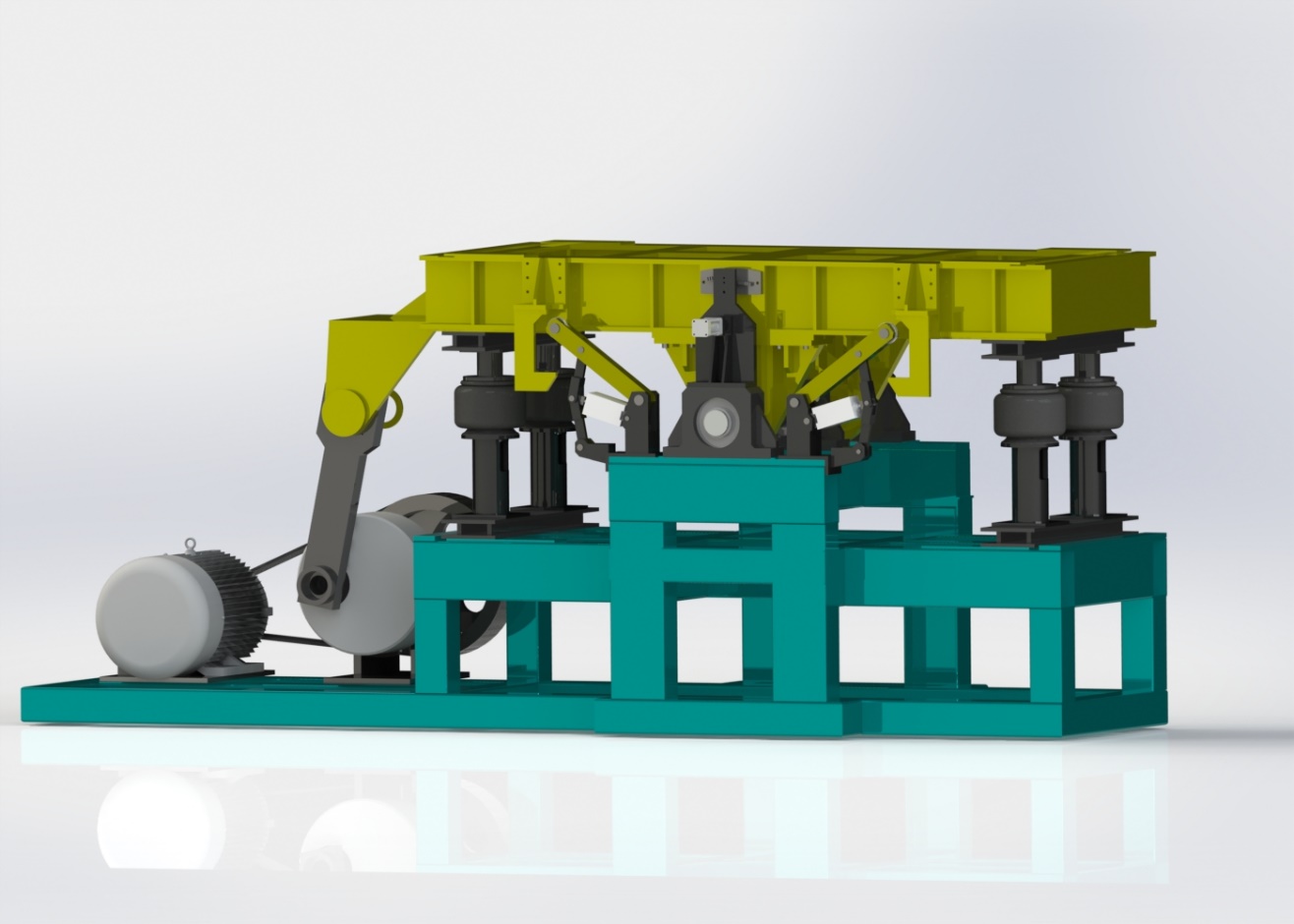 3.4 信息化要求3.4.1 仪器工作站软件自动导出文件到固定的目录，文件并能按照要求的格式自动命名。3.4.2 仪器工作站软件进行仪器的控制和数据采集、处理，该数据能够以图表出现，以txt格式输出数据，通过仪器工作站的导出的文件可以与LIMS系统连接，该文件的格式能够支持LIMS系统的读取。3.4.3 LIMS系统实施时，卖方配合LIMS实施，设备需要开发接口的，卖方免费提供协助配合。3.4.4 供方免费提供软件升级服务，任何系统操作软件不得设置权限密码，如因供方设置密码及其他限制造成设备无法正常使用，供方承担相应责任并赔偿损失。3.4.5 设备软件为最新版本，十年内免费升级至最新版。四、双方界限及责任4.1买方责任4.1.1负责提供产品（设备）安装调试必须的场地、电源、气源接口等，负责将卖方所需共用工程接口至设备附近1m处。4.1.2根据卖方提供的操作程序执行操作，在负荷试车时协助卖方调试设备；4.1.3提供设备负荷试车及验收时的空气弹簧产品；4.1.4 对卖方提供的任何技术资料和图纸不得扩散给第三方；4.1.5提供给卖方人员在调试和培训期间的工作和生活便利条件；4.2卖方责任:4.2.1提供给买方关于产品设备的相关技术文件，包含但不限于：设备总图、机械局部图、电气控制原理及、易损件清单及备件图纸、维护说明说、使用说明书、产品合格证、包装清单及随机备件清单、调试完毕提供带注释的PLC程序。4.2.2负责对买方设备、技术、维护人员、操作工的技术培训；4.2.3负责设备安装以及调试工作4.2.4对买方提供的任何技术资料不得提供给第三方；4.2.5卖方技术人员在调试期间应遵循买方的规章制度和厂纪厂规；4.2.6根据买方提供的工艺参数进行控制程序编写、调试及系统设计；4.2.7卖方负责设备安装及就位，自卖方现场就地配电柜至设备之间所有电气、共用工程管路的安装及供货。五、验收标准设备运至买方工厂后，通知卖方派技术人员完成设备组装调试，并进行试生产与设备使用方法培训，并按买方的通用设备验收流程进行。性能满足买方空气弹簧袖式测试国标GB/T13061-2017要求；达到上述所述要求后，进行48小时负荷试车考核；在负荷试车验收期间，设备应保证有连续累计48小时内无故障，若中间出现故障，考核将从头开始。 六、工期要求合同生效后, 60日内完成设备加工、到场、安装及调试工作。设备质量保证及服务承诺：7.1设备验收合格后整机一年内保修，保修范围内出现任何质量问题，卖方免费维修（相关配件免费更换）；7.2保修期过后，设备使用寿命内（≥5年）提供全面的技术支持和维护服务；7.3设备出现故障，根据实际需要，能以电话/视频方式解决的，2小时内给予明确答复；无法解决的，在收到报修通知后，24时内到达现场。附：相关部门意见及签字序号供货对象数量工程内容1空气弹簧机械式疲劳试验机1套卖方根据卖方空气弹簧袖式、膜式等空气弹簧产品配套设计机械式疲劳试验机，包含但不仅限于：机械式疲劳试验机主体、疲劳试验机驱动系统、电气控制系统、安全防护系统、数据显示及反馈系统等。2接口工装5套包含膜式空气弹簧2套、袖式空气弹簧2套、囊式空气弹簧1套，含连接配件。序号技术名称技术参数备注1产品高度使用产品高度200-700mm2产品外径产品充气后尺寸80-400mm3试验振幅≤±100mm（总行程200mm）4试验频率1-5Hz可调5工位4工位6压力示值精度0.1%7总功率≤22kw8接口配套适用于膜式、袖式、囊式配套工装膜式2套、囊式1套、袖式2套9数据控制及显示品牌：联想、戴尔10安全装置设备安全防护网、配套声光报警11充气压力气囊测试最大充气压力：充气0.7-0.8Mpa，管路及阀门耐压≥1.5Mpa。12试验载荷单件皮囊最大试验载荷≤10t序号设备名称品牌1PLC三菱2触摸屏ABB、AB、三菱 尺寸不低于12寸3交流伺服系统三菱4压力变送器雅思科5接近开关TURCK、OMRON6零压泄漏阀Peterpaul7比例伺服阀FESTO8气动件FESTO序号设备名称设备参数品牌单位数量备注1设备框架Q235B，外观颜色见后附要求厂家自制套12空气弹簧产品接口具备膜式、袖式、囊式三种厂家自制套33现场就地控制柜触摸屏尺寸12寸，单开门，防护等级IP54，配散热风扇、配就地及远传控制旋钮及状态指示灯、接线形式：预留上下进出线条件、厚度≥2mm，表面喷涂处理厂家自制套14低压电气件防护等级IP54AB、ABB、施耐德套15安全防护装置围绕设备整体安全防护、具备声光报警功能，与设备联动控制厂家自制套16驱动系统380V，变频控制，22kw，IP54，F上海电机厂、兰州电机厂、沈阳电机厂、长沙电机厂、湘潭电机厂套17数据监测及显示系统处理器：I5,12代，内存16G，硬盘1T，屏幕24寸，配打印机1台（具体型号待确定）联想，戴尔套1部门意见及签字部门意见及签字编制人空气弹簧项目小组商用轮胎研发部总经理设备工程部总经理